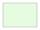 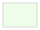 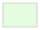 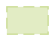 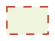 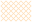 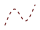 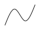 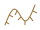 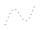 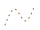 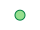 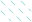 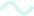 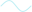 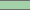 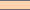 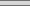 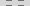 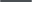 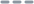 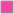 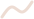 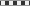 Map Product: OpenStreetMap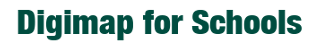 Basemap: Country Level Detail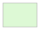 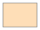 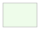 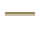 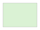 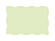 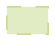 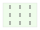 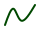 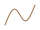 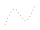 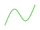 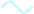 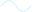 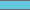 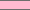 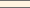 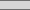 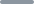 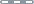 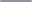 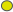 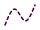 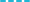 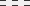 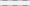 Map data © OpenStreetMap contributors. FOR SCHOOLS USE ONLY.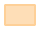 